
威海市中心医院2020年住院医师规范化培训补录招收拟录取名单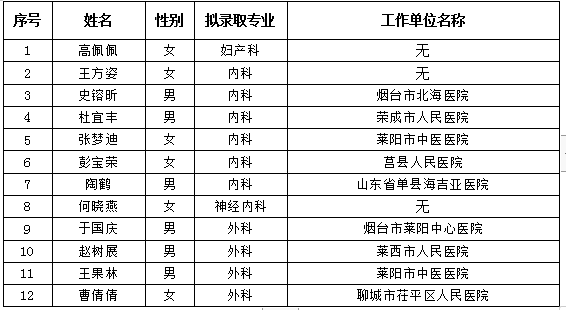 